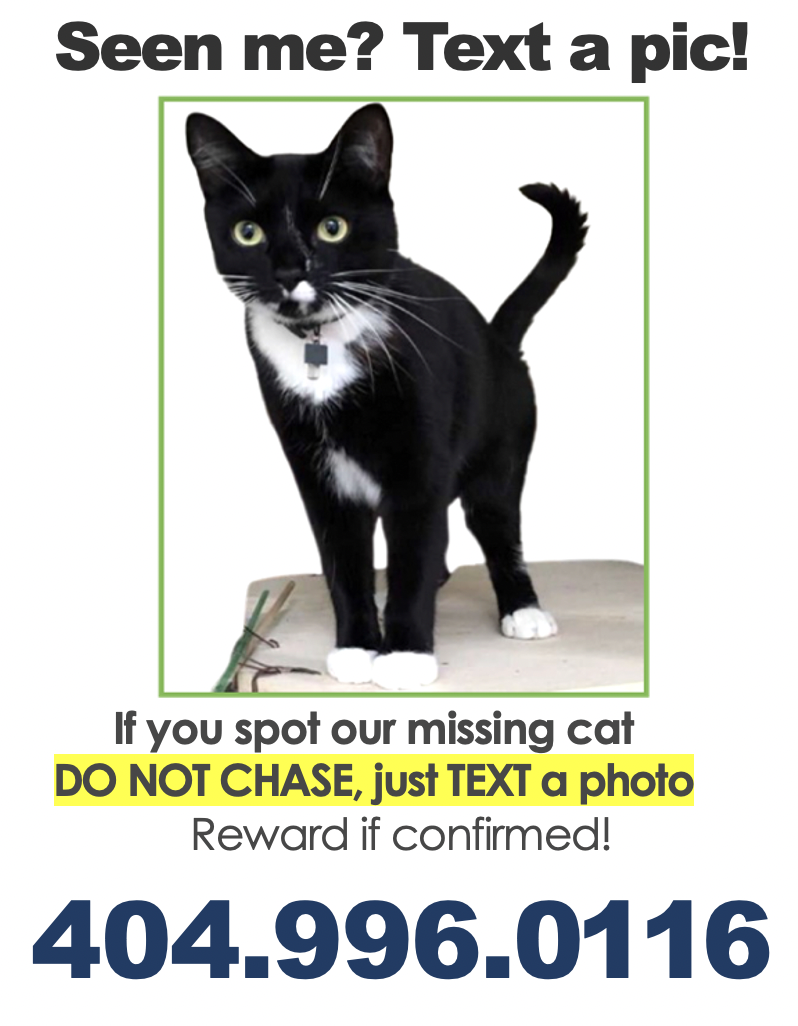 Seen me? Text a pic!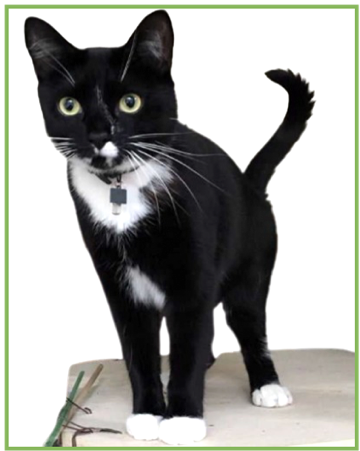 If you spot our missing catDO NOT CHASE, just TEXT a photoReward if confirmed!404.996.0116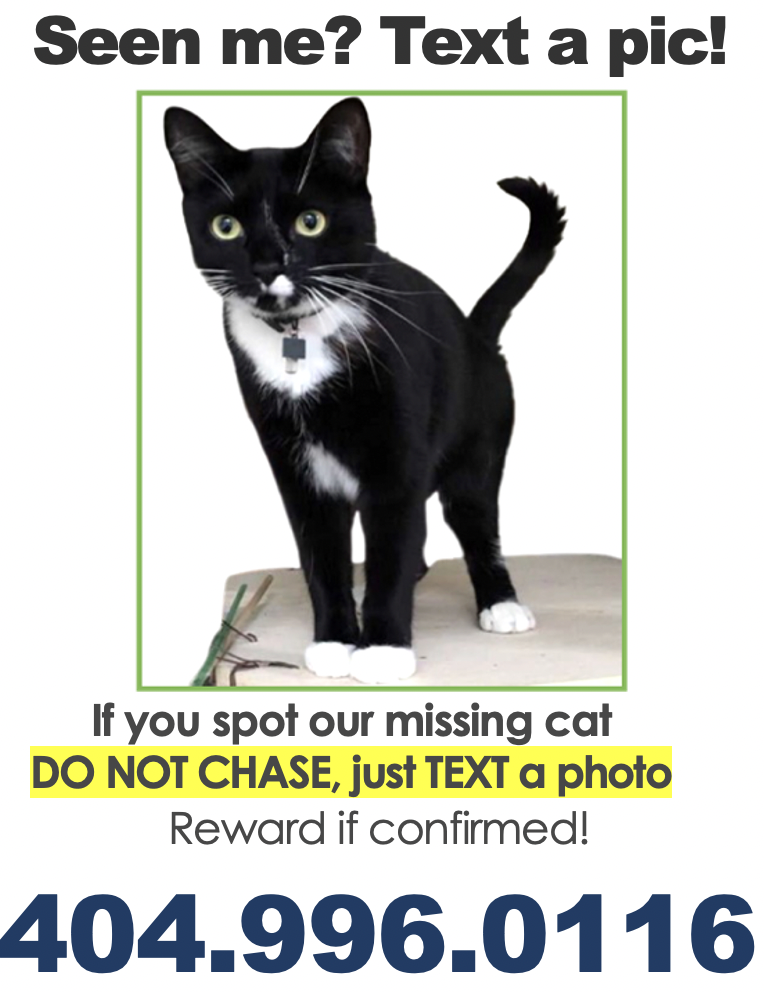 Start with page 2 to add your cat’s info. Once you have everything in place take a screenshot of the entire flyer, then paste it into four quadrants as shown above OR you can set your printer on “4 to a page” in the Print dialog box.Once you have your 4 -up mini flyers to hand out in person, add another full-size version screenshot to a new page. Too add orange border, go to FORMAT PICTURE click on PAINT BUCKET icon and choose LINE then SOLID and a width for the border. If you plan to mount them on orange posterboard or foam sheets, you can skip this step.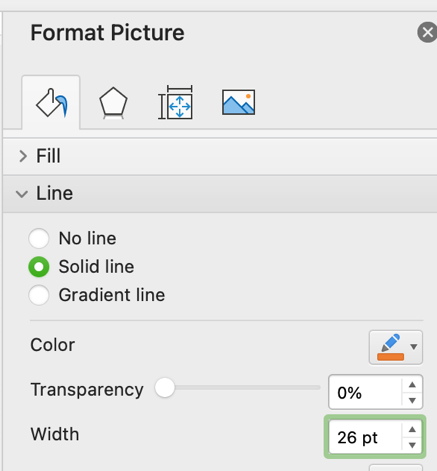 Once you have everything the way you want it, be sure to erase all this text before printing!Remember to use the best photo of your cat as large as possible, ideally a side view sitting or standing as people will see them out in the world!Kim FreemanThe Cat Detective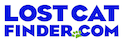 